 The other other 55 club  82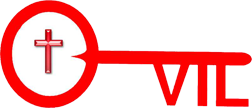  The other other 55 club  820.55 x 3=0.75 x 4=0.65 x 6=0.55 x 8=0.35 x 9=0.25 x 6=0.95 x 4=0.85 x 7=0.45 x 4=0.65 x 5=0.95 x 7=0.65 x 3=2 x 0.75=0.95 x 5=0.85 x 4=8 x 0.35=6 x 0.65=5 x 0.75=0.95 x 7=0.65 x 9=0.45 x 7=4 x 0.55=49.7 ÷ 7=64.8 ÷ 8=91.9 ÷ 9=32.8 ÷ 8=48.12 ÷ 6=54.18 ÷ 9=42.21 ÷ 7=36.8 ÷ 4=56.16 ÷ 8=27.27 ÷ 3=50.05 ÷ 5=42.12 ÷ 6=63.27 ÷ 9=16.8 ÷ 4=24.9 ÷ 3=56.21 ÷ 7=45.05 ÷ 5=39.9 ÷ 3=48.16 ÷ 8=35.35 ÷ 7=18.36 ÷ 6=72.54 ÷ 9=